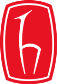 HACETTEPE ÜNİVERSİTESİATATÜRK İLKELERİ VE İNKILÂP TARİHİ ENSTİTÜSÜBaşka Enstitü / Yükseköğretim Kurumlarından Ders Alma Başvuru FormuHACETTEPE ÜNİVERSİTESİATATÜRK İLKELERİ VE İNKILÂP TARİHİ ENSTİTÜSÜ MÜDÜRLÜĞÜNE                                                                                                                                    Tarih: …./…/20….      Hacettepe Üniversitesi Atatürk İlkeleri ve İnkılâp Tarihi Enstitüsü programları dışında açılan, aşağıda kodu, adı ve kredisi belirtilen dersi / dersleri almak istiyorum. Gereğini saygılarımla arz ederim.                       (Öğrencinin İmzası)	ÖĞRENCİ BİLGİLERİ ALINMASI İSTENEN DERS / DERSLER Not: Alınması istenen ders / derslerin “ders içeriği” eklenecektir.DANIŞMAN VE ANABİLİM DALI BAŞKANI GÖRÜŞÜ	Anabilim Dalımıza kayıtlı öğrencinin yukarıda belirtilen dersleri alması uygun görülmüştür. 	(Danışman)					(Anabilim Dalı Başkanı)                             (İmza)					             (İmza)Adı Soyadı:Numarası:Anabilim Dalı:Atatürk İlkeleri ve İnkılâp Tarihi    Programı:Statüsü:Yüksek Lisans      Doktora           	Dersi Alacağı Yıl / Dönem:Üniversite Enstitü ve A.B.D.KoduDersin Adı(TPK) ve AKTS Kredisi